Modèle de liste de contrôle COVID-19 
de l’AES à destination des entreprisesExtrait du Manuel de la sécurité – Version 2020Statut 23 juin 2020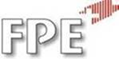 FPE - Fédération Suisse des Représentations du Personnel de l’Économie ÉlectriqueImpressum et contactÉditeurAssociation des entreprises électriques suisses AES
Hintere Bahnhofstrasse 10
CH-5000 Aarau 
Téléphone +41 62 825 25 25
Fax +41 62 825 25 26
info@electricite.ch
www.electricite.chAuteurs de la première éditionResponsabilité commissionLa Commission Sécurité de l'AES est désignée responsable de la tenue à jour et de l’actualisation du document. Organes responsablesAssociation des entreprises électriques suisses AES et 
Fédération Suisse des Représentations du Personnel de l’Économie Électrique FPE (partenaire social)ChronologieCe document a été élaboré avec l’implication et le soutien de l’AES et de représentants de la branche.Copyright© Association des entreprises électriques suisses AESTous droits réservés. L’utilisation des documents pour un usage professionnel n’est permise qu’avec l’autorisation de l’AES et contre dédommagement. Sauf pour usage personnel, toute copie, distribution ou autre usage de ce document sont interdits. Les auteurs déclinent toute responsabilité en cas d’erreur dans ce document et se réservent le droit de le modifier en tout temps sans préavis.Égalité linguistique entre femmes et hommesDans le souci de faciliter la lecture, seule la forme masculine est utilisée dans le présent document. Toutes les fonctions et les désignations de personnes s’appliquent toutefois tant aux femmes qu’aux hommes. Merci de votre compréhension.SommaireAvant-propos	5Règles de base	6Listes de contrôle détaillées	61.	Hygiène des mains	72.	Respect des distances	8Travail lorsque la distanciation minimale est impossible	113.	Nettoyage	114.	Personnes vulnérables	135.	Personnes malades sur le lieu de travail	136.	Situations professionnelles particulières	137.	Information	148.	Application	169.	Autres mesures de protection	1710.	Liens et annexes	1811.	Conclusion	18Avant-proposLe présent document est mis à disposition des entreprises membres sous la forme d’un document Word modifiable. Il a été élaboré, pour la partie C Listes de contrôle du Manuel de la sécurité, sur la base de la solution par branche CFST n° 5 et des considérations relatives à la solution par branche n° 31 de la SSIGE, dont les entreprises sont également classées dans la classe d’assurance 55A de la Suva.De plus, il convient de tenir compte des directives figurant dans le Manuel de la sécurité de l’AES et de la SSIGE au chapitre Généralités, «La santé au travail», paragraphe «Pandémie». Dans tous les cas, les directives des autorités priment la présente liste de contrôle. Cette liste de contrôle est adaptée en fonction des modifications des prescriptions des autorités ou si l’on dispose de nouvelles connaissances. Règles de baseDans chaque entreprise, un plan de protection doit assurer le respect des directives ci-dessous. Des mesures suffisantes et appropriées doivent être prévues pour chacune d’elles. L’employeur et les responsables de l’exploitation sont chargés de sélectionner et d’appliquer ces mesures. Ces directives doivent être respectées également lorsqu’un équipement de protection individuel (p. ex. masques) est porté.Toutes les personnes de l’entreprise se nettoient régulièrement les mains.Les collaborateurs et les autres personnes gardent entre eux/elles la distance minimale exigée .Les surfaces et les objets sont nettoyés régulièrement et de manière adéquate après leur utilisation, en particulier si plusieurs personnes les touchent.Les personnes vulnérables bénéficient d’une protection adéquate.Les personnes malades sont renvoyées chez elles et suivent les consignes d’(auto-)isolement de l’OFSP (www.bag.admin.ch/isolation-et-quarantaine).Les aspects spécifiques du travail et des situations professionnelles sont pris en compte afin d’assurer la protection.Les collaborateurs et les autres personnes concernées sont informés des prescriptions et des mesures prises.Les consignes sont appliquées au niveau de la gestion afin de concrétiser et d’adapter efficacement les mesures de protection.Autres mesures de protection.Listes de contrôle détailléesLes listes de contrôle doivent être remplies à l’aide de nos recommandations relatives aux mesures de protection correspondantes et peuvent également être complétées au cas par cas. La case doit être cochée lorsque la mesure est appliquée. Si la mesure ne concerne pas l’entreprise ou n’est pas applicable, la case correspondante ne doit pas être cochée. Le cas échéant, il convient de justifier brièvement ce choix dans le champ de saisie prévu à cet effet. La protection doit être systématiquement assurée et l’ordre de mise en place des mesures ad hoc repose sur le principe STOP. Les listes sont fournies au format MS-Word et peuvent être légèrement modifiées ou adaptées par les utilisateurs.EntrepriseHygiène des mainsToutes les personnes dans l’entreprise se lavent régulièrement les mains.Respect des distancesIl convient de respecter les données actualisées indiquées sur le site Internet de l’OFSP ou du SECO pour ce qui concerne les distances, les surfaces, les indications de temps, etc. Le personnel et les personnes extérieures à l’entreprise doivent respecter entre elles la distance minimale exigée par l’OFSP (état au 22.6.2020: 1,5 m).         Travail lorsque la distanciation minimale est impossiblePrise en compte d’aspects spécifiques du travail et des situations de travail afin de garantir la protection des personnes.NettoyageNettoyage régulier et adéquat des surfaces et des objets après leur utilisation, en particulier si plusieurs personnes les touchent.Personnes vulnérablesPersonnes malades sur le lieu de travailSituations professionnelles particulièresPrise en compte d’aspects spécifiques du travail et des situations de travail afin de garantir la protection des personnes.InformationInformation du personnel et des autres personnes concernées au sujet des prescriptions et des mesures.ApplicationMise en œuvre et adaptation si nécessaire des prescriptions et des mesures de protection.Autres mesures de protectionLiens et annexesConclusionLe présent document a été transmis et expliqué à l’ensemble du personnel.Personne responsable, date et signature:__________________________________________________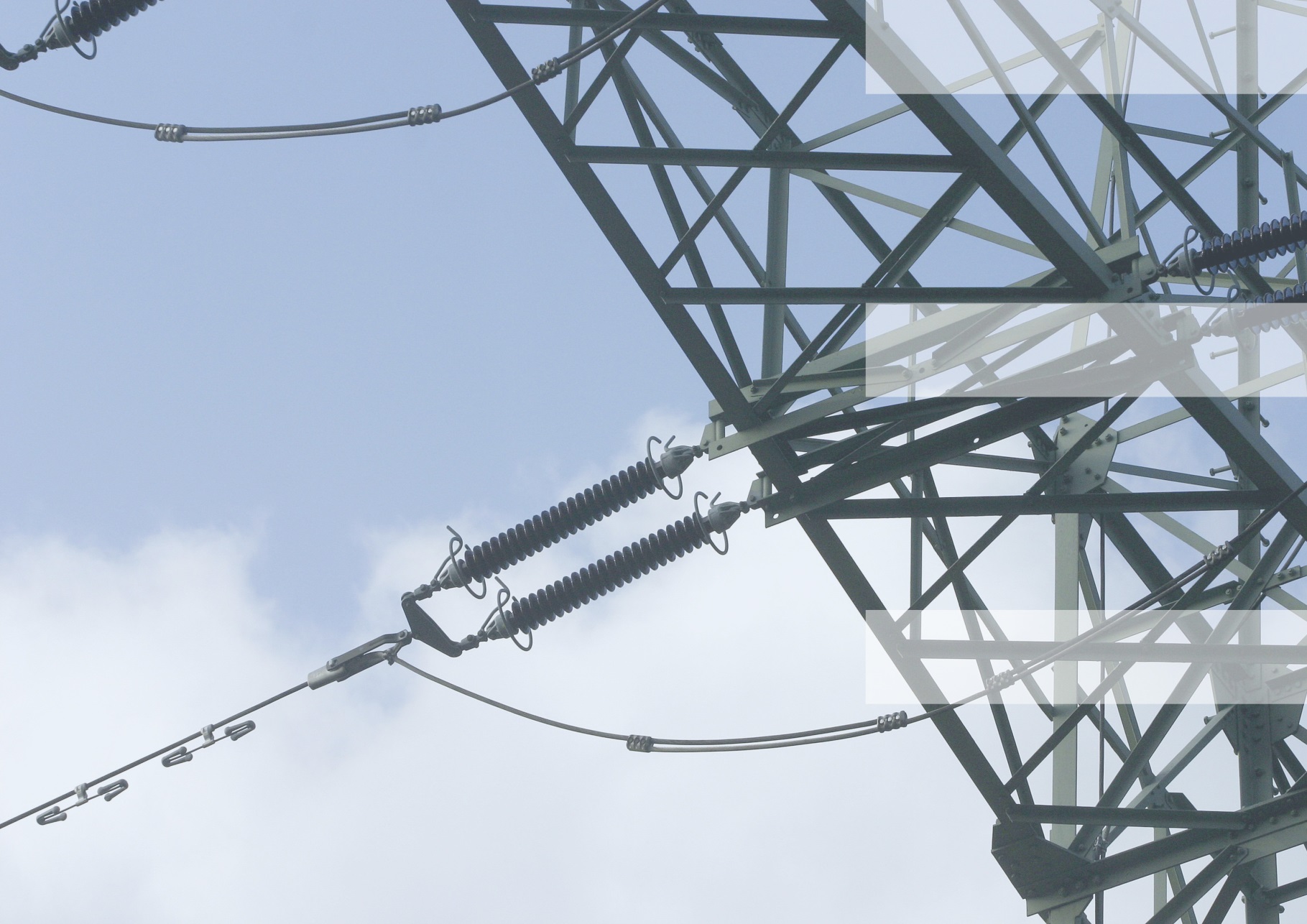 Christian BrütschRepower AGPrésident de la Commission Sécurité de l’AESThomas HartmannAESSecrétaire de la Commission Sécurité de l’AESMatthias FreiburghausSSIGEMatthias HafnerSSIGEKarsten ReichartSSIGESecrétaire spécialisé S-AG2Mai 2020Élaboration15 avril 2020Approbation par la Commission Sécurité de l’AES23 juin 2020Adaptation à la nouvelle règle de distance de 1,5 m au lieu de 2 mLes personnes suivantes ont participé à la préparation de la liste:ServiceNom, fonctionMesures relatives à l’hygiène des mainsMotif de non-application de la mesure1.1Installation de stations d’hygiène des mains: la clientèle doit pouvoir se laver les mains à l’eau et au savon ou se les nettoyer à l’aide d’un désinfectant lors de son arrivée dans les locaux ou de son accueil.1.2Installation de stations d’hygiène des mains au niveau des postes extérieurs, en l’absence de point d’eau courante. Le personnel doit pouvoir se laver les mains à l’eau et au savon ou se les nettoyer à l’aide d’un désinfectant lors de son arrivée et de son départ du poste extérieur.1.3Toutes les personnes présentes dans l’entreprise doivent se laver régulièrement les mains à l’eau et au savon, notamment avant leur arrivée à leur poste de travail, après chaque contact avec la clientèle, les partenaires commerciaux et les prestataires, ainsi qu’avant et après chaque pause. Aux postes de travail où cela n’est pas possible, il convient de se nettoyer les mains à l’aide d’un désinfectant.1.4Élimination de tous les objets superflus susceptibles d’être touchés par la clientèle, p. ex. journaux et papiers dans les salles d’attente et les espaces communs (cafés et cuisines).1.5Le personnel amené à intervenir à des postes extérieurs ou auprès de la clientèle doit être équipé d’un désinfectant.1.6Les véhicules d’intervention et de groupe du personnel accomplissant des travaux sur de petits chantiers journaliers doivent être équipés de désinfectant.Mesures relatives au respect des distances: délimitation de zones dynamiques et de zones statiquesMotif de non-application de la mesure2.1Appliquer un marquage au sol afin d’assurer le respect de la distanciation minimale de la distance minimale exigée entre les personnes présentes dans la zone destinée à la clientèle et dans le cadre de la circulation des personnes. Il convient de tenir compte du flux des personnes.2.2Garantir la distance minimale exigée entre la clientèle en attente et les membres du personnel ou le public.2.3Garantir la distance minimale exigée entre les personnes dans les zones statiques (p. ex. cantines, cafés, cuisines, salles communes).2.4Garantir la distance minimale exigée entre les personnes dans les escaliers, les couloirs, les zones d’accès, etc. 2.5Garantir la distance minimale exigée entre les personnes dans les toilettes.2.6Prévoir des salles spéciales pour les personnes vulnérables.2.7Garantir la distance minimale exigée dans la zone d’accueil (p. ex. en modifiant la disposition des postes de travail ou en limitant le nombre de personnes présentes simultanément).2.8Garantir la distance minimale exigée dans les salles de réunion (p. ex. en modifiant la disposition du mobilier)2.9Garantir la distance minimale exigée dans les ateliers (p. ex. en modifiant la disposition des postes de travail ou en limitant le nombre de personnes présentes simultanément).2.10Garantir la distance minimale exigée dans le laboratoire (p. ex. en modifiant la disposition des postes de travail ou en limitant le nombre de personnes présentes simultanément).Mesures relatives au respect des distances: division de l’espaceMotif de non-application de la mesure2.20Séparer les postes de travail des autres membres du personnel et de la clientèle ou du public à l’aide de rideaux, de paravents et ou de vitres, notamment dans les bureaux paysagers, et indiquer à l’entrée que les règles de distanciation doivent être respectées.2.21Limiter la clientèle de passage et la servir séparément.2.22Séparer à l’aide de vitres les magasins, les zones de remise du matériel, les guichets d’information, les réceptions, etc. lorsque le respect de la distance minimale n’est pas possible.2.23Séparer à l’aide de vitres les postes de travail dans les ateliers lorsque le respect de la distance minimale n’est pas possible.2.24Séparer à l’aide de vitres les postes de travail dans le laboratoire lorsque le respect de la distance minimale n’est pas possible.Mesures relatives au respect des distances: limitation du nombre de personnesMotif de non-application de la mesure2.30Ne laisser entrer qu’une personne dans la zone destinée à la clientèle / la zone d’accueil en respectant la règle de distance minimale.2.31Dans la mesure du possible, privilégier un fonctionnement par rendez-vous (présentiel ou téléphonique) avec la clientèle.2.32Déplacer les files d’attente à l’extérieur du bâtiment.2.33Si la zone d’attente est située dans l’espace destiné à la clientèle, définir un espace séparé garantissant une distanciation suffisante entre les personnes.2.34Laisser entrer uniquement les personnes ayant besoin d’une prestation de service.2.35Dans la mesure du possible, proposer les prestations de services en ligne.2.36Dans la mesure du possible, proposer des livraisons à domicile ou par la poste.2.37En cas de transport de groupes (p. ex. vers les postes extérieurs): réduire le nombre de personnes dans le véhicule en effectuant plusieurs trajets ou en utilisant plusieurs véhicules (p. ex. des véhicules privés).2.38Limiter le nombre de personnes autorisées à emprunter l’ascenseur simultanément (afin que la distance minimale puisse être respectée).2.39Limiter le nombre de personnes autorisées dans les salles de réunion ou les autres salles communes (une personne par 4 m2 de surface) et l’indiquer à l’entrée de chaque salle.2.40La réalisation des travaux de contrôle ou de maintenance, ainsi que la résolution des perturbations dans les postes extérieurs doit être assurée par une seule personne (attention: les exigences en matière de sécurité au travail doivent être systématiquement respectées; si les travaux nécessitent l’intervention de plusieurs personnes, il convient d’appliquer les mesures indiquées dans la section «Travail lorsque la distanciation minimale est impossible»).Mesures relatives au travail lorsque la distanciation minimale est impossibleMotif de non-application de la mesure2.50Appliquer la liste de contrôle pour les chantiers de construction dans le cadre de la prévention du COVID-19 établie par le SECO (cf. liens à la fin du présent document).2.51Limiter l’exposition pendant la réalisation des travaux en réduisant la durée de contact et/ou en appliquant des mesures de protection appropriées.2.52Porter un masque lorsque, sur un chantier, la distance minimale exigée ne peut pas être respectée. L’employeur doit tenir compte de la charge supplémentaire engendrée par le port du masque.Mesures relatives au nettoyage: aérationMotif de non-application de la mesure3.1Assurer un échange d’air régulier et suffisant dans les locaux de travail (p. ex. aérer quatre fois par jour pendant environ 10 minutes).Mesures relatives au nettoyage: objets et surfacesMotif de non-application de la mesure3.10Nettoyer régulièrement les surfaces et les objets (p. ex. les surfaces de travail, les claviers, les téléphones, les instruments de travail, les installations de lavage) avec un produit de nettoyage du commerce, en particulier lorsque plusieurs personnes les partagent.3.11Ne pas partager les tasses, les verres, la vaisselle ou les ustensiles; laver la vaisselle à l’eau et au savon après usage.3.12Nettoyer régulièrement les poignées de porte, les boutons d’ascenseur, les rampes d’escalier, les machines à café, les distributeurs d’eau et les autres objets qui sont souvent touchés par plusieurs personnes.3.13Nettoyer avant et après chaque utilisation les claviers, les souris et les autres appareils partagés par plusieurs personnes avec des produits de nettoyage du commerce.3.14Nettoyer avant et après chaque utilisation les outils et les appareils de mesure partagés par plusieurs personnes avec des produits de nettoyage du commerce.3.15Nettoyer avant et après chaque utilisation les véhicules partagés par plusieurs personnes avec des produits de nettoyage du commerce.3.16Mettre à disposition les produits de nettoyage adéquats (solution de nettoyage et chiffon à usage unique) aux différents emplacements.Mesures relatives au nettoyage: installations sanitaires et vestiairesMotif de non-application de la mesure3.20Nettoyer régulièrement les sanitaires, y compris les poignées et la robinetterie.3.21Nettoyer régulièrement les vestiaires, y compris les lavabos.3.22Nettoyer régulièrement les douches.3.23Éliminer les déchets de manière adéquate.Mesures relatives au nettoyage: vêtements de travail et lingeMotif de non-application de la mesure3.30Utiliser des vêtements de travail personnels.3.31Laver régulièrement les vêtements de travail avec une lessive du commerce.Mesures relatives aux personnes vulnérablesMotif de non-application de la mesure4.1Remplir ses obligations professionnelles à domicile, éventuellement en effectuant un travail de substitution en dérogation au contrat de travail.4.2Mettre en place une zone de travail clairement définie avec la distance minimale exigée par rapport aux autres personnes.4.3Proposer d’autres travaux de substitution sur place.Mesures relatives aux personnes malades sur le lieu de travailMotif de non-application de la mesure5.1Ne pas autoriser les membres du personnel malades à travailler et les renvoyer immédiatement à leur domicile. Il convient de respecter les principes d’auto-isolement définis par l’OFSP (cf. www.bag.admin.ch/isolation-et-quarantaine).Mesures concernant les situations professionnelles particulières: 
équipement de protection individuelleMotif de non-application de la mesure6.1Former le personnel à l’utilisation des équipements de protection individuelle.6.2Mettre, utiliser et éliminer correctement le matériel à usage unique, tel que les masques (masques FFP ou chirurgicaux), les visières de protection, les gants, les surblouses, etc.6.3Désinfecter correctement les articles réutilisables.Mesures concernant les situations professionnelles particulières: 
travail sur site auprès de la clientèle ou des partenaires commerciauxMotif de non-application de la mesure6.10Les personnes en intervention s’informent des mesures de protection spécifiques à respecter sur place et s’y conforment.6.11Les personnes en intervention rappellent si nécessaire à la clientèle et aux partenaires commerciaux l’obligation de respecter les règles de protection et s’y conforment.6.12Les personnes chargées du montage portent l’équipement de protection individuelle lors des interventions auprès de la clientèle (p. ex. remplacement de compteur).6.13Avant et après chaque visite ou intervention auprès des partenaires commerciaux ou de la clientèle, il convient de se laver soigneusement les mains à l’eau et au savon ou, à défaut, de les nettoyer à l’aide d’un désinfectant.Mesures relatives à l’information: 
informer la clientèle et les partenaires commerciauxMotif de non-application de la mesure7.1Afficher les mesures de protection de l’OFSP devant chaque entrée.7.2Informer la clientèle que le paiement sans contact est privilégié.7.3Informer la clientèle que les personnes malades doivent suivre les consignes de l’OFSP en matière d’auto-isolement.7.4Informer régulièrement les autres parties concernées (p. ex. prestataires de livraison ou de services) des directives et des mesures par l’intermédiaire de la direction ou d’une personne déléguée.Mesures relatives à l’information: informer le personnelMotif de non-application de la mesure7.10Informer le personnel vulnérable sur ses droits et sur les mesures de protection au sein de l’entreprise par l’intermédiaire de la direction ou d’une personne déléguée.7.11Informer et former régulièrement le personnel au sujet des directives et des mesures d’hygiène pratiques par l’intermédiaire de la direction ou d’une personne déléguée.Mesures relatives à l’applicationMotif de non-application de la mesure8.1Instruire régulièrement le personnel sur les mesures d’hygiène, l’utilisation des masques de protection (masques FFP ou chirurgicaux) et la sécurité dans le contact avec la clientèle.8.2Recharger régulièrement les distributeurs de savon et les serviettes à usage unique et s’assurer qu’ils soient disponibles en suffisance.8.3Vérifier et recharger régulièrement les désinfectants (pour les mains) et les produits de nettoyage (pour les objets et/ou les surfaces).8.4Vérifier et renouveler régulièrement le stock de masques d’hygiène (masques FFP ou chirurgicaux).8.5Dans la mesure du possible, attribuer les tâches présentant un faible risque d’infection aux membres du personnel vulnérables.8.6Mettre à disposition le matériel de protection suffisant pour les membres du personnel effectuant des missions extérieures.8.7Le temps de présence des membres du personnel / des personnes dans la zone d’accueil doit être documenté afin de permettre le traçage des contacts. Cette mesure médicale épidémiologique, efficace et peu onéreuse, permet de remonter de manière ciblée les chaînes de contamination et d’identifier les contacts entre les personnes concernées (les prescriptions et les recommandations fédérales en la matière doivent être respectées et communiquées au personnel).8.8Prendre note des enseignements tirés: l’entreprise était-elle suffisamment préparée, quelles conclusions seront utiles dans le cadre de la gestion d’une future crise?8.9Ne pas autoriser les membres du personnel malades à travailler et les renvoyer immédiatement à leur domicile.Mesures relatives aux autres mesures de protectionMotif de non-application de la mesure9.1Liste de contrôle générale du SECO (https://www.seco.admin.ch/seco/fr/home/Publikationen_Dienstleistungen/Publikationen_und_Formulare/Arbeit/Arbeitsbedingungen/Merkblatter_und_Checklisten/checkliste_allgmein_covid19.html) Liste de contrôle du SECO pour les chantiers de construction (https://www.seco.admin.ch/seco/fr/home/Publikationen_Dienstleistungen/Publikationen_und_Formulare/Arbeit/Arbeitsbedingungen/Merkblatter_und_Checklisten/checkliste_baustellen_covid19.html) Recommandations de l’OFSP relatives à l’application de l’Ordonnance 2 (https://www.seco.admin.ch/seco/fr/home/Publikationen_Dienstleistungen/Publikationen_und_Formulare/Arbeit/Arbeitsbedingungen/Merkblatter_und_Checklisten/merkblatt_arbeitgeber_covid19.html) Informations COVID-19 Suisse en chiffres https://www.corona-data.ch/Office fédéral de la santé publique (OFSP) https://www.bag.admin.ch/bag/fr/home/krankheiten/ausbrueche-epidemien-pandemien.html Secrétariat d’État à l’économie (SECO) https://www.seco.admin.ch Organisation mondiale de la Santé (OMS) http://www.who.int Graphiques de la Johns Hopkins University relatifs à la situation mondiale https://coronavirus.jhu.edu/map.html 